Reflexionsbogen für ErziehungsberechtigteEntwicklungsfeld: HausaufgabenbetreuungDenken Sie bitte an eine typische Schulwoche:Folgende Quellen lieferten Anregungen zur Zusammenstellung und Formulierung der Items:Börner, Nicole et al. (2014): Bildungsbericht Ganztagsschule NRW 2014. Dortmund. http://www.forschungsverbund.tu-dortmund.de/fileadmin/Files/Jugendhilfe_und_Schule/BiGa_NRW_2014.pdf (13.05.2015)Bezirksregierung Arnsberg: Herausforderung Schulzeitverkürzung - Materialien aus der schulischen Praxis. Arnsberg.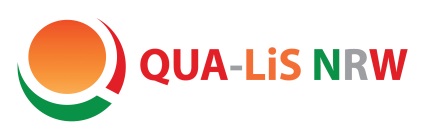 Orientierungshilfe G 8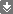 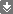 Wie sehr stimmen Sie den folgenden Aussagen zum Thema Hausaufgabenbetreuung zu?Stimmt ganz genauStimmt eherStimmt eher nichtStimmt gar nichtWeiß ich nichtOrganisation / GestaltungsmerkmaleIn der Hausaufgabenbetreuung hat mein Kind genügend Zeit, alle Aufgaben vollständig zu erledigen.□□□□□Organisation / GestaltungsmerkmaleIn der Hausaufgabenbetreuung ist die Arbeitsatmosphäre so, dass man Kind konzentriert arbeiten kann.□□□□□Organisation / GestaltungsmerkmaleIn der Hausaufgabenbetreuung lernt mein Kind, sich seine Zeit gut einzuteilen.□□□□□Organisation / GestaltungsmerkmaleDurch die Hausaufgabenbetreuung arbeitet mein Kind insgesamt selbstständiger.□□□□□Organisation / GestaltungsmerkmaleDie Betreuungspersonen können meinem Kind bei inhaltlichen Fragen kompetent helfen.□□□□□Individualisier-tes LernenDurch die Hausaufgabenbetreuung kommt mein Kind im Unterricht besser mit.□□□□□Individualisier-tes LernenIn der Hausaufgabenbetreuung erhält mein Kind bei Bedarf gezielte Unterstützung. □□□□□Kommunikation / MitwirkungIch fühle mich von der Schule gut über die Ziele und die Arbeitsformen der Hausaufgabenbetreuung informiert.□□□□□Kommunikation / MitwirkungIch weiß, welche Hausaufgaben mein Kind auf hat.□□□□□Kommunikation / MitwirkungIch werde regelmäßig (ggf. schriftlich) über die Aufgabenerledigung meines Kindes informiert.□□□□□Kommunikation / MitwirkungIch bekomme eine Rückmeldung zum Lern- und Arbeitsverhalten meines Kindes in der Hausaufgabenbetreuung.□□□□□Wie oft hat Ihr Kind über die Hausaufgabenbetreuung hinaus nach der Schule zu Hause noch Aufgaben zu erledigen? Wie oft hat Ihr Kind über die Hausaufgabenbetreuung hinaus nach der Schule zu Hause noch Aufgaben zu erledigen? Wie oft hat Ihr Kind über die Hausaufgabenbetreuung hinaus nach der Schule zu Hause noch Aufgaben zu erledigen? Wie oft hat Ihr Kind über die Hausaufgabenbetreuung hinaus nach der Schule zu Hause noch Aufgaben zu erledigen? Wie oft hat Ihr Kind über die Hausaufgabenbetreuung hinaus nach der Schule zu Hause noch Aufgaben zu erledigen? Wie oft hat Ihr Kind über die Hausaufgabenbetreuung hinaus nach der Schule zu Hause noch Aufgaben zu erledigen? Wie oft hat Ihr Kind über die Hausaufgabenbetreuung hinaus nach der Schule zu Hause noch Aufgaben zu erledigen? Wie oft hat Ihr Kind über die Hausaufgabenbetreuung hinaus nach der Schule zu Hause noch Aufgaben zu erledigen? Wie oft hat Ihr Kind über die Hausaufgabenbetreuung hinaus nach der Schule zu Hause noch Aufgaben zu erledigen? Wie oft hat Ihr Kind über die Hausaufgabenbetreuung hinaus nach der Schule zu Hause noch Aufgaben zu erledigen? Wie oft hat Ihr Kind über die Hausaufgabenbetreuung hinaus nach der Schule zu Hause noch Aufgaben zu erledigen? Wie oft hat Ihr Kind über die Hausaufgabenbetreuung hinaus nach der Schule zu Hause noch Aufgaben zu erledigen? Organisation / Gestaltungsmerkmale(Fast) nie□(Fast) nie□1-2 Mal proWoche□1-2 Mal proWoche□2-3 Mal proWoche□2-3 Mal proWoche□3-4 Mal proWoche□3-4 Mal proWoche□4-5 Mal proWoche□4-5 Mal proWoche□Weiß ichnicht□Weiß ichnicht□Organisation / GestaltungsmerkmaleWie lange braucht Ihr Kind  pro Woche ungefähr für diese Aufgaben?Wie lange braucht Ihr Kind  pro Woche ungefähr für diese Aufgaben?Wie lange braucht Ihr Kind  pro Woche ungefähr für diese Aufgaben?Wie lange braucht Ihr Kind  pro Woche ungefähr für diese Aufgaben?Wie lange braucht Ihr Kind  pro Woche ungefähr für diese Aufgaben?Wie lange braucht Ihr Kind  pro Woche ungefähr für diese Aufgaben?Wie lange braucht Ihr Kind  pro Woche ungefähr für diese Aufgaben?Wie lange braucht Ihr Kind  pro Woche ungefähr für diese Aufgaben?Wie lange braucht Ihr Kind  pro Woche ungefähr für diese Aufgaben?Wie lange braucht Ihr Kind  pro Woche ungefähr für diese Aufgaben?Wie lange braucht Ihr Kind  pro Woche ungefähr für diese Aufgaben?Wie lange braucht Ihr Kind  pro Woche ungefähr für diese Aufgaben?Organisation / GestaltungsmerkmaleWeniger als 1Stunde□1 bis 2Stunden□1 bis 2Stunden□2 bis 3Stunden□2 bis 3Stunden□3 bis 4Stunden□3 bis 4Stunden□4 bis 5Stunden□4 bis 5Stunden□Mehr als 5 Stunden□Mehr als 5 Stunden□Weiß ich nicht□